Quick guide to using reportsThis guide describes one way you can use the different features of the Data Exchange reports. 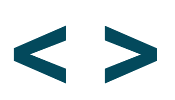 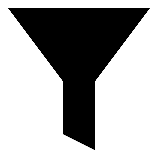 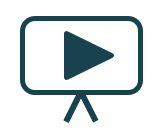 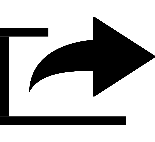 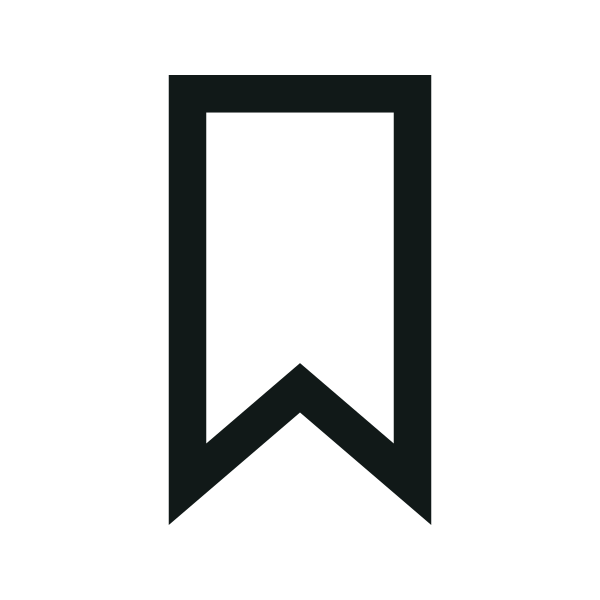 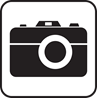 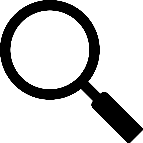 Further information on reports functionality can be found in the Data Exchange Reports learning module. 